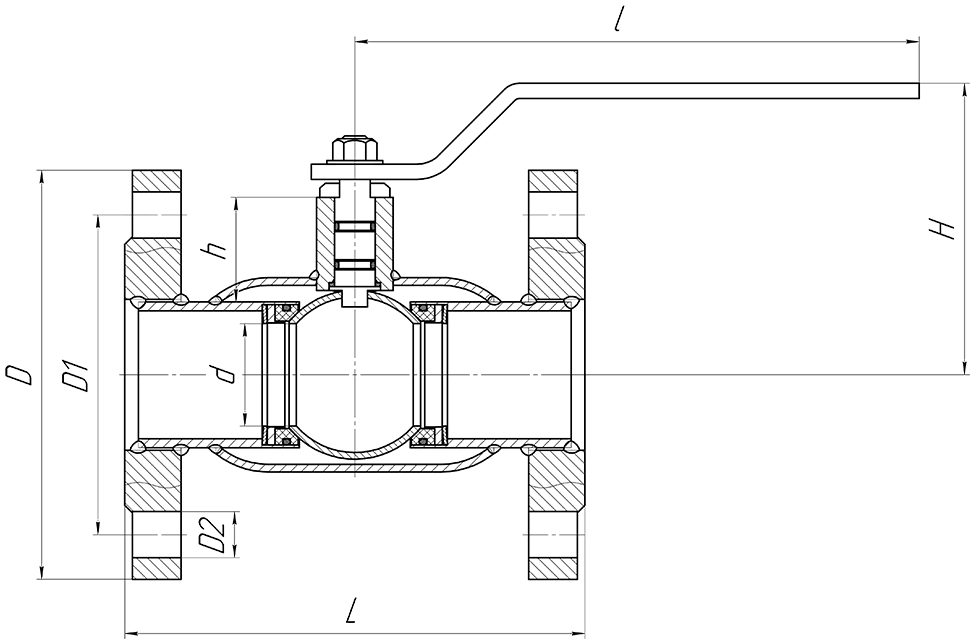 DNPNКаталожное обозначениеdDD1D2n отвhHILВес.кг1540КШ.Ф. 015.40 0110.5956514420.5661501201.82040КШ.Ф. 020.40-01151057514421721501202.32540КШ.Ф. 025.40-01181158514421761501402.83240КШ.Ф. 032.40-012413510018421801501403.664040КШ.Ф. 040.40-01301451101844010522016555040КШ.Ф. 050.40-0140160125184441142201806.26516КШ.Ф. 065.16-0145180145184391192202008.86525КШ.Ф. 065.25-0145180145188391192202009.658016КШ.Ф. 080.16-01631951601846115229521011.58025КШ.Ф. 080.25-01631951601886115229521013.2410016КШ.Ф. 100.16-01752151801886116229523015.810025КШ.Ф. 100.25-01752301902286116229523019.7212516КШ.Ф. 125.16-011002452101889419351435025.512525КШ.Ф. 125.25-011002702202689419351435030.4615016КШ.Ф. 150.16-011252802402289821051438036.7615025КШ.Ф. 150.25-011253002502689821051438038.12200*16КШ.Ф. 200.16-0114833529522129323851445054.7200*25КШ.Ф. 200.25-0114836031026129323851445061.2250*16КШ.Ф. 250.16-01200405335261210026963053099.4250*25КШ.Ф. 250.25-012004253703012100269630530107